3UI - Unit 5 Trigonometric Ratios & Identities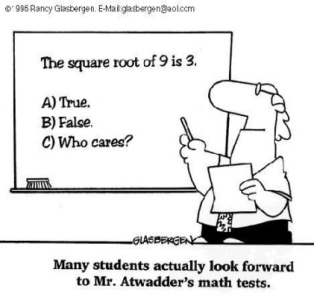 At the end of the unit students will be able to:determine the values of the trigonometric ratios for angles less than 360º; prove simple trigonometric identities; and solve problems using the primary trigonometric ratios, the sine law, and the cosine law;DateTopicPractiseWed. Nov. 55A Trigonometric Ratios5.1 Trig Ratios of Acute AnglesLG:  to be able to evaluate reciprocal trig ratiosp. 280 #1 – 12, 14 [18, 20]Thurs. Nov. 65.2 Trig Ratios of Special AnglesLG:  to evaluate exact values for trig ratios with special anglesp. 286 # 1 – 9 [13 – 15]Fri. Nov. 7PD DayMon. Nov. 105.3 Trig Ratios of Obtuse Angles5.4 CAST Rule & Related Acute AnglesLG:  to use the Cartesian Plane to evaluate primary trig ratios for angles in 1 rotationp. 292 #1 – 4p. 299 #1 - 5Tues. Nov. 115.3 Trig Ratios of Obtuse Angles cont…5.4 CAST Rule & Related Acute Angles cont…p. 292 #1 – 4p. 299 #1 - 5Wed. Nov. 12Practise Day p. 299 #6 – 9ace, 10, 12 [15]Review p. 304Thurs. Nov. 13Quiz5.6 Sine LawLG:  to solve 2-D problems involving Sine Lawp. 318 #1, 2, 3a, 4, 5ac, 7 [15,17]Fri. Nov. 145.7 Cosine LawLG: to solve 2-D problems involving Cosine Lawp. 325 #1b, 2b, 3bc, 4ac, 5, 6, 8 [12,14]Mon. Nov. 17Quiz5.8 3-D ProblemsLG:  to solve 3-D problems using trigonometryp. 332 #3 – 6 [7, 14]Tues. Nov. 18Reviewp. 338 #1 – 13p. 340 #2Wed. Nov. 19Unit TestThurs. Nov. 205B Trigonometric Identities5.5 Trig IdentitiesLG:  to prove simple trig identitiesp. 310 #1 – 6Fri. Nov. 215.5 Trig Identities cont…p. 310 # 8, 10 – 12 [14]WorksheetMon. Nov. 24Reviewp. 339 #6, 7p. 340 #4Tues. Nov. 25Evaluationp. 344 #1 – 7(If any of these understandings are missing, get help ASAP!)